Pesmico prepiši ali poizkusi napisati svojo pesem o kruhu.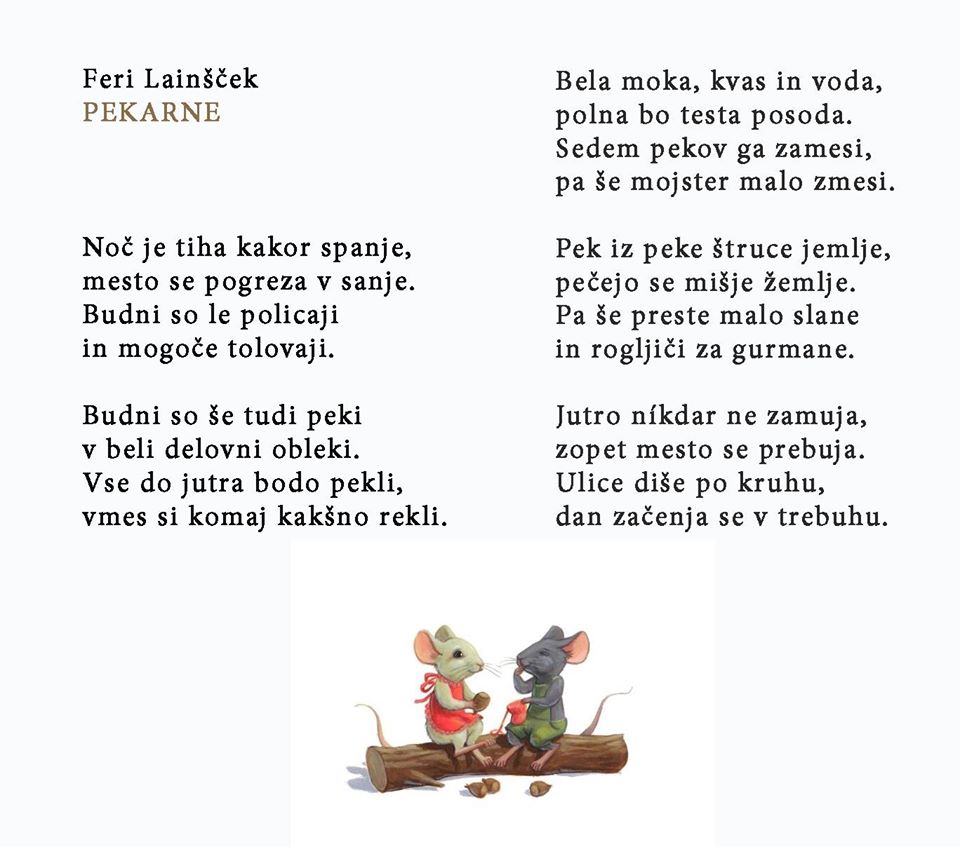 